УДК 621.314.6РАЗРАБОТКА ПРЕОБРАЗОВАТЕЛЯ AC/DC С НЕБОЛЬШИМ УРОВНЕМ ЭМИССИИ ВЫСШИХ ГАРМОНИК ПРОМЫШЛЕННОЙ ЧАСТОТЫ В ЭЛЕКТРОСЕТЬЗарипов Р.К., Тукшаитов Р.Х.Казанский государственный энергетический университетDEVELOPMENT OF AN AC/DC CONVERTER WITH A LOW LEVEL OF EMISSION OF HIGHER HARMONICS OF INDUSTRIAL FREQUENCY INTO THE POWER GRIDZaripov R.K., Tukshaitov R.H.Kazan State Power Engineering UniversityАннотацияВ докладе рассмотрен один из способов эффективного снижения эмиссии высших гармоник в электросеть, заключающийся в параллельном подключении ко входу нелинейной нагрузки – светодиодной лампы конденсатора большой емкости. AbstractThe report considers one of the ways to effectively reduce the emission of higher harmonics into the power grid, which is connected in parallel to the input of a nonlinear load – a high-capacity LED capacitor lamp.Одним из источников оптического диапазона в Li-Fi системе используется светодиодная лампа. Она среди многих источников света имеет  большое значение коэффициента нелинейных искажений, на уровне 150-200 %, что является причиной значительной эмиссии высших гармоник (ВГ) тока промышленной частоты в электросеть. В выпрямительных устройствах на его входе устанавливаются фильтры, которые предназначены для подавления только частот тока порядка 50000 Гц  инвертора драйвера. Предложенное усовершенствование схемы выпрямительного устройства AC/DC заключается в том, что к входу выпрямительного моста в соответствии с [1, 2] параллельно подключен конденсатор C1 с реактивной мощностью в 100-1000 раз больше мощности нагрузки (рис. 1). По мере повышения емкости конденсатора C2 пульсации выпрямленного напряжения обычно уменьшаются, вызывая уменьшение длительности импульса входного тока нагрузки, а это ведет к значительному росту эмиссию ВГ промышленной частоты в электросеть  [3].  По мере увеличения емкости конденсатора C1 наблюдается обратное явление  – уменьшение эмиссии ВГ тока в электросеть. Подключение емкости в 20 мкФ к входу светодиодной лампы позволяет уменьшить коэффициент нелинейных искажений тока во входной электросети со 150-190 % до 10-15%. 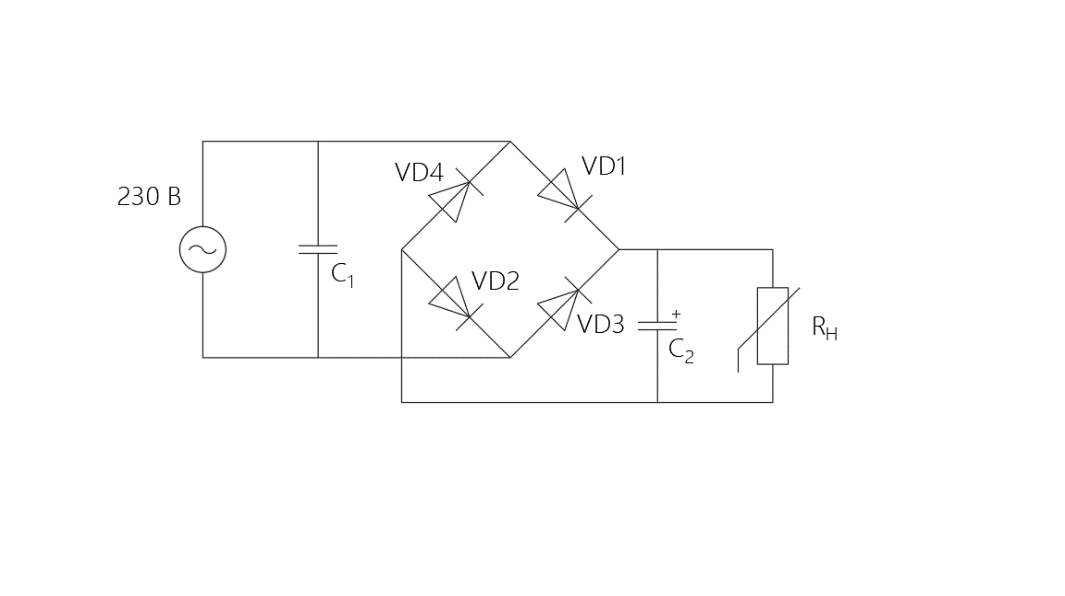 Рис. Усовершенствованная схема преобразователя напряжения AC/DCУстановка конденсатора большой емкости  в точке одновременного присоединения ряда нелинейных нагрузок также способствует повышению коэффициента мощности, то есть большему перетоку электроэнергии в электросети за счет уменьшения сдвига фазы тока относительно напряжения электросети. Список литературыТукшаитов Р.Х., Зарипов Р.К.  Светодиодная лампа. Заявка на полезную модель № 20221664/09(058149) от 13.10.2022.Тукшаитов Р.Х., Зарипов Р.К. Об одном эффективном способе снижения уровня эмиссии светодиодных ламп в электросеть высших гармоник промышленной частоты // ЭЛЕКТРОЭНЕРГИЯ. Передача и распределение. 2023. №  1 (76). С. 70-74. Тукшаитов Р.Х., Семенова О.Д., Новокрещенов В.В. Оценка уровня нелинейных искажений электроустановок на основе моделирования длительности импульса их входного тока // ЭЛЕКТРОЭНЕРГИЯ. Передача и распределение. 2022. № 3. С. 23-26.